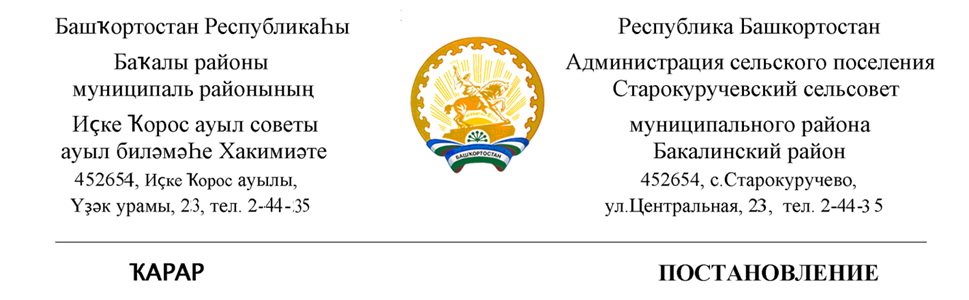       24 января 2022й.                            № 7                    24 января 2022 годаОб отмене  Постановления № 9 от 20.02.2017 г. «Об утверждении административного регламента по осуществлению муниципального жилищного контроля»  Рассмотрев Протест от 18.01.2022 г. № 9-2022   АА 0016282на постановление № 9 от 20.02.2017 г. «Об утверждении административного регламента по осуществлению муниципального жилищного контроля»ПОСТАНОВЛЯЮ:1. Отменить постановление № 9 от 20.02.2017 г. «Об утверждении административного регламента по осуществлению муниципального жилищного контроля»        2. Контроль  за  исполнением данного постановления оставляю за собой.Глава администрации сельского поселения Старокуручевский сельсовет                                          И.М.Маннапов      24 января 2022й.                            № 8                    24 января 2022 годаОб отмене  Приложения  №1 к постановлению главы администрации сельского поселения Старокуручевский  сельсовет муниципального района Бакалинский район  Республики Башкортостан от 15 ноября 2012года № 38  Рассмотрев  Протест от 20.01.2022 г. № 9-2022   АА 0016297на постановление главы администрации сельского поселения Старокуручевский  сельсовет муниципального района Бакалинский район  Республики Башкортостан от 15 ноября 2012года № 38 ПОСТАНОВЛЯЮ:1. Отменить Приложение  №1 к постановлению главы администрации сельского поселения Старокуручевский  сельсовет муниципального района Бакалинский район  Республики Башкортостан от 15 ноября 2012года № 38 Административный регламент предоставления муниципальной услуги «Организация приема граждан, обеспечение своевременного и полного рассмотрения устных и письменных обращений граждан, принятие по ним решений и направление ответов в установленный законодательством РФ срок».  2. Контроль  за  исполнением данного постановления оставляю за собой.Глава администрации сельского поселения Старокуручевский сельсовет                                             И.М.Маннапов